ΣΑΒΒΑΤΟ, 22/1206:45		ΜΑΖΙ ΤΟ ΣΑΒΒΑΤΟΚΥΡΙΑΚΟ 10:00		ΠΑΜΕ ΑΛΛΙΩΣ12:00		ΕΙΔΗΣΕΙΣ – ΑΘΛΗΤΙΚΑ – ΚΑΙΡΟΣ12:30		ΣΑΝ ΣΗΜΕΡΑ ΤΟΝ 20Ο ΑΙΩΝΑ (Ε)12:45		ΕΝΤΟΣ ΑΤΤΙΚΗΣ «ΠΟΡΤΟ ΓΕΡΜΕΝΟ»13:00		ΕΠΙΧΕΙΡΗΜΑΤΑ (ΝΕΟΣ ΚΥΚΛΟΣ ΕΚΠΟΜΠΩΝ)14:00		ΑΓΡΟWEEK «Ζαχαροκάλαμο: γλυκό σαν παραμύθι – Αναβίωση της καλλιέργειας στην Ξάνθη»15:00		BASKET LEAGUE SHOW - 10η αγωνιστική-Παράλληλες μεταδόσεις (Ζ)		«ΚΟΛΟΣΣΟΣ Η HOTELS – ΡΕΘΥΜΝΟ CRETAN KINGS & 		ΛΑΥΡΙΟ – ΠΡΟΜΗΘΕΑΣ & ΗΦΑΙΣΤΟΣ ΛΗΜΝΟΥ - ΚΥΜΗ»(ΕΡΤ2 15:00-17:30)17:30		BASKET LEAGUE – ΑΓΩΝΑΣ -  10η αγωνιστική (Ζ)		«ΑΡΗΣ - ΧΟΛΑΡΓΟΣ»(ΕΡΤ2 17:30-19:30)19:30		BASKET LEAGUE SHOW - (Εκπομπή)(ΕΡΤ2 19:30-20:00)20:00		ΙΣΤΟΡΙΚΟΙ ΠΕΡΙΠΑΤΟΙ (Ε) «Η Ελλάδα στη δεκαετία του '50»20:55		ΚΕΝΤΡΙΚΟ ΔΕΛΤΙΟ ΕΙΔΗΣΕΩΝ – ΑΘΛΗΤΙΚΑ – ΚΑΙΡΟΣ22:00		ΕΛΛΗΝΙΚΗ ΤΑΙΝΙΑ «Ποια είναι η Μαργαρίτα»23:30		ΣΥΓΧΡΟΝΟΙ ΠΑΡΑΔΟΣΙΑΚΟΙ ΜΟΥΣΙΚΟΙ «Swing Shoes»(ΝΕΟΣ ΚΥΚΛΟΣ)00:20		ΑΓΡΟWEEK «Ζαχαροκάλαμο: γλυκό σαν παραμύθι – Αναβίωση της καλλιέργειας στην Ξάνθη»01:05		ΣΕΦ ΠΑΣΤΑ ΒΡΑΣΤΑ «Το γράμμα με τα αντίμετρα» - ΠΑΙΔΙΚΗ ΕΚΠΟΜΠΗ (Επ. 13Ο)02:00		ΣΤΗ ΡΟΤΟΝΤΑ - Μουσική εκδήλωση αφιερωμένη στα 30 χρόνια λειτουργίας της ΕΡΤ3{Ερμηνευτές: Βασίλης Λέκκας, Δημήτρης Νικολούδης, Ναταλία ΛαμπαδάκηΠιανίστες: Γιάννης Φιλιππουπολίτης και Σάκης ΛάιοςΑνάγνωση κειμένων: Γιάννης Τσολακίδης _ (Μ) 10/11/18}------------------------------------------------------------------------------------------------------------04:00		ΕΠΙΧΕΙΡΗΜΑΤΑ05:30		ΕΛΛΗΝΙΚΗ ΤΑΙΝΙΑ «Ποια είναι η Μαργαρίτα»07:00		ΣΥΓΧΡΟΝΟΙ ΠΑΡΑΔΟΣΙΑΚΟΙ ΜΟΥΣΙΚΟΙ07:50		ΣΑΝ ΣΗΜΕΡΑ ΤΟΝ 20Ο ΑΙΩΝΑΚΥΡΙΑΚΗ, 23/1208:00		ΘΕΙΑ ΛΕΙΤΟΥΡΓΙΑ 		Από τον ΚΑΘΕΔΡΙΚΟ ΙΕΡΟ ΝΑΟ ΑΘΗΝΩΝ10:30		ΦΩΤΕΙΝΑ ΜΟΝΟΠΑΤΙΑ «Τα Άγια Προσκυνήματα της Βηθλεέμ» (Ε)11:30		ΕΝΤΟΣ ΑΤΤΙΚΗΣ «Βίλλια»11:45		ΣΑΝ ΣΗΜΕΡΑ ΤΟΝ 20Ο ΑΙΩΝΑ (Ε)12:00		ΕΙΔΗΣΕΙΣ – ΑΘΛΗΤΙΚΑ – ΚΑΙΡΟΣ12:30		ΑΠΟ ΠΕΤΡΑ ΚΑΙ ΧΡΟΝΟ «Θέρμο – Ιερός Απόκουρος»13:00		ΤΟ ΑΛΑΤΙ ΤΗΣ ΓΗΣ «Οι Θεσσαλοί στο λαϊκό τραγούδι»15:00		AUTO MOTO ΕΡΤ (Μ)		«ΑΘΛΗΤΙΚΗ ΑΝΑΣΚΟΠΗΣΗ»(ΕΡΤ2 15:00-17:00)17:00		BASKET LEAGUE - 10η αγωνιστική - ΑΓΩΝΑΣ (Ζ)		«ΠΑΝΙΩΝΙΟΣ ΒΙΚΟΣ COLA - ΠΑΟΚ»(ΕΡΤ2 17:00-19:00)19:00		ΕΙΣΑΙ ΝΕΟΣ ΕΧΕΙΣ ΛΟΓΟ «Επαγγέλματα του μέλλοντος» (ΝΕΑ ΕΚΠΟΜΠΗ)20:00		Η ΜΗΧΑΝΗ ΤΟΥ ΧΡΟΝΟΥ (Ε) «Πυξ Λαξ»20:55		ΚΕΝΤΡΙΚΟ ΔΕΛΤΙΟ ΕΙΔΗΣΕΩΝ – ΑΘΛΗΤΙΚΑ – ΚΑΙΡΟΣ22:00		ΤΟ ΑΛΑΤΙ ΤΗΣ ΓΗΣ00:00		Η ΖΩΗ ΕΙΝΑΙ ΣΤΙΓΜΕΣ «Αλέξης Κωστάλας»01:00		ΣΕΦ ΠΑΣΤΑ ΒΡΑΣΤΑ – ΠΑΙΔΙΚΗ ΕΚΠΟΜΠΗ «Εξαφανίσεις κι εκβιασμοί» (Επ. 14Ο)02:00		ΕΡΤ REPORT "Όσα φέρνει ο Άνεμος" (Ε)-----------------------------------------------------------------------------------------------------------------03:00		ΦΩΤΕΙΝΑ ΜΟΝΟΠΑΤΙΑ04:00		ΑΠΟ ΠΕΤΡΑ ΚΑΙ ΧΡΟΝΟ04:30		ΕΙΣΑΙ ΝΕΟΣ ΕΧΕΙΣ ΛΟΓΟ05.30		ΣΑΝ ΣΗΜΕΡΑ ΔΕΥΤΕΡΑ, 24/12 Παραμονή Χριστουγέννων05:50		ΠΡΩΤΗ ΕΙΔΗΣΗ09:50		ΑΠΕΥΘΕΙΑΣ12:00		ΕΙΔΗΣΕΙΣ – ΑΘΛΗΤΙΚΑ – ΚΑΙΡΟΣ12:30		ΣΑΝ ΣΗΜΕΡΑ ΤΟΝ 20Ο ΑΙΩΝΑ12:50		ΑΛΛΗ ΔΙΑΣΤΑΣΗ15:00		ΕΙΔΗΣΕΙΣ – ΑΘΛΗΤΙΚΑ – ΚΑΙΡΟΣ16:00		Ο ΓΥΡΟΣ ΤΟΥ ΚΟΣΜΟΥ ΜΕ 80 ΒΙΒΛΙΑ (Ε) «Η Αλίκη στη χώρα των θαυμάτων» (Λιούις Κάρολ)16:30		ΕΛΛΗΝΙΚΗ ΤΑΙΝΙΑ «Ο Γιάννης τα ‘κανε θάλασσα»18:00		ΤΑ ΧΡΙΣΤΟΥΓΕΝΝΙΑΤΙΚΑ ΜΗΝΥΜΑΤΑ ΤΩΝ ΙΕΡΑΡΧΩΝ18:30		Ο ΔΡΟΜΟΣ ΕΧΕΙ ΤΗ ΔΙΚΗ ΤΟΥ ΙΣΤΟΡΙΑ (Ε) «Οδός ΧΟΡΝ»19:00		ΕΛΛΗΝΙΚΗ ΤΑΙΝΙΑ «Ο Ζηλιαρόγατος»20:55		ΚΕΝΤΡΙΚΟ ΔΕΛΤΙΟ ΕΙΔΗΣΕΩΝ – ΑΘΛΗΤΙΚΑ – ΚΑΙΡΟΣ22:00		ΑΠΟ ΤΗ ΓΗ ΣΤΗ ΣΕΛΗΝΗ – Κινούμενα σχέδια για μεγάλους23:30		ΣΤΑ ΤΡΑΓΟΥΔΙΑ ΛΕΜΕ ΝΑΙ - Εορταστική Εκπομπή02:30		ΣΑΝ ΜΑΓΕΜΕΝΟΙ - Μια εκπομπή για το θέατρο 		«Βυσσινόκηπος» - Άντον Τσέχωφ - (ΝΕΟΣ ΚΥΚΛΟΣ) -----------------------------------------------------------------------------------------------------------------03:00		ΕΛΛΗΝΙΚΗ ΤΑΙΝΙΑ «Ο Γιάννης τα ‘κανε θάλασσα»04:30		Η ΜΗΧΑΝΗ ΤΟΥ ΧΡΟΝΟΥ (Ε) "Ευτυχία Παπαγιαννοπούλου"05:30		ΧΡΙΣΤΟΥΓΕΝΝΙΑΤΙΚΑ ΚΑΛΑΝΤΑ ΚΑΙ ΤΡΑΓΟΥΔΙΑ  ΑΠΟ ΔΙΑΦΟΡΕΣ		ΠΕΡΙΟΧΕΣ ΤΗΣ ΕΛΛΑΔΑΣ (Ε)ΤΡΙΤΗ, 25/12  Χριστούγεννα06:00		ΑΡΧΙΕΡΑΤΙΚΗ ΘΕΙΑ ΛΕΙΤΟΥΡΓΙΑ ΤΩΝ ΧΡΙΣΤΟΥΓΕΝΝΩΝ    		από τον Καθεδρικό Ιερό Ναό Αθηνών09:45		ΔΕΝ ΕΙΣΑΙ ΜΟΝΟΣ (Ε) «Η Πλατυτέρα των Ουρανών»10:30		ΤΟ ΠΟΝΤΙΚΑΚΙ ΠΟΥ ΗΘΕΛΕ Ν’ ΑΓΓΙΞΕΙ ΕΝΑ ΑΣΤΕΡΑΚΙ (Ε) Κινούμενα σχέδια11:00		ΕΛΛΗΝΙΚΗ ΤΑΙΝΙΑ «Ο Ζηλιαρόγατος»12:45		ΤΟ ΑΛΑΤΙ ΤΗΣ ΓΗΣ (Ε) «Χριστούγεννα – Πρωτούγεννα Πρώτη Γιορτή του Χρόνου – Κάλαντα, εορταστικά τραγούδια και χοροί από τη Θράκη στην Κάτω Ιταλία» 15:00		ΕΙΔΗΣΕΙΣ – ΑΘΛΗΤΙΚΑ – ΚΑΙΡΟΣ16:00		Ο ΓΥΡΟΣ ΤΟΥ ΚΟΣΜΟΥ (Ε) «Μια χριστουγεννιάτικη ιστορία» (Καρλ Ντίκενς)16:30		Η ΑΥΛΗ ΤΩΝ ΧΡΩΜΑΤΩΝ «Χριστουγεννιάτικο αφιέρωμα στα παιδιά»18:30		ΣΑΝ ΣΗΜΕΡΑ ΤΟΝ 20Ο ΑΙΩΝΑ (Ε)18:40		ΕΛΛΗΝΙΚΗ ΤΑΙΝΙΑ «Η κάλπικη λίρα»20:55		ΚΕΝΤΡΙΚΟ ΔΕΛΤΙΟ ΕΙΔΗΣΕΩΝ – ΑΘΛΗΤΙΚΑ – ΚΑΙΡΟΣ22:00		ART WEEK «Ελευθερία Αρβανιτάκη – Γιάννης Κότσιρας & Βίκυ Σταυροπούλου – Χρήστος Χατζηπαναγιώτης» (ΝΕΟΣ ΚΥΚΛΟΣ ΕΚΠΟΜΠΩΝ)23:20		ΜΟΥΣΙΚΟ ΠΡΟΓΡΑΜΜΑ «Κίτρινα Ποδήλατα» Guest: Aldi Meola01:00		ΕΛΛΗΝΙΚΗ ΤΑΙΝΙΑ «Οικογένεια Χωραφά»-------------------------------------------------------------------------------------------------------02:45			ΤΟ ΑΛΑΤΙ ΤΗΣ ΓΗΣ (Ε) «Χριστούγεννα – Πρωτούγεννα Πρώτη Γιορτή του Χρόνου – Κάλαντα, εορταστικά τραγούδια και χοροί από τη Θράκη στην Κάτω Ιταλία» 04:45		ART WEEK «Ελευθερία Αρβανιτάκη – Γιάννης Κότσιρας & Βίκυ Σταυροπούλου – Χρήστος Χατζηπαναγιώτης» (ΝΕΟΣ ΚΥΚΛΟΣ ΕΚΠΟΜΠΩΝ)06:00		ΕΛΛΗΝΙΚΗ ΤΑΙΝΙΑ «Η κάλπικη λίρα»08:00		ΤΟ ΠΟΝΤΙΚΑΚΙ ΠΟΥ ΗΘΕΛΕ Ν’ ΑΓΓΙΞΕΙ ΕΝΑ ΑΣΤΕΡΑΚΙ (Ε) Κινούμενα σχέδια08:30		Ο ΓΥΡΟΣ ΤΟΥ ΚΟΣΜΟΥ (Ε) «Μια χριστουγεννιάτικη ιστορία» (Καρλ Ντίκενς)ΤΕΤΑΡΤΗ, 26/12 09:00		ΑΠΟ ΤΟΝ ΦΡΟΫΝΤ ΣΤΟ ΔΙΑΔΙΚΤΥΟ (Ε) 10:00		ΤΑΞΙΔΕΥΟΝΤΑΣ ΣΤΗΝ ΕΛΛΑΔΑ (Ε) «Καππαδοκία – το προσκύνημα του Οικουμενικού Πατριάρχη Βαρθολομαίου Α’»11:00		ΔΕΝ ΕΙΣΑΙ ΜΟΝΟΣ (Ε) «Συνάντηση Ελληνισμού - Χριστιανισμού»11:45		ΣΑΝ ΣΗΜΕΡΑ ΤΟΝ 20Ο ΑΙΩΝΑ (Ε)12:00		ΕΙΔΗΣΕΙΣ – ΑΘΛΗΤΙΚΑ – ΚΑΙΡΟΣ12:50		ΤΟ ΑΛΑΤΙ ΤΗΣ ΓΗΣ (Ε) «Η “ΚΛΑΣΙΚΗ” ΤΕΧΝΗ ΤΟΥ ΛΑΪΚΟΥ ΚΛΑΡΙΝΟΥ - Πετρο – Λούκας, Φιλιππίδης, Κωτσίνης, Αρκαδόπουλος: Μια σπάνια “συνάντηση κορυφής”»!  15:00		ΕΙΔΗΣΕΙΣ – ΑΘΛΗΤΙΚΑ – ΚΑΙΡΟΣ16:00		ΣΤΑ ΤΡΑΓΟΥΔΙΑ ΛΕΜΕ ΝΑΙ (Ε) - Εορταστική Εκπομπή19:00		ΕΛΛΗΝΙΚΗ ΤΑΙΝΙΑ «Το κορίτσι του Λούνα Παρκ»20:55		ΚΕΝΤΡΙΚΟ ΔΕΛΤΙΟ ΕΙΔΗΣΕΩΝ – ΑΘΛΗΤΙΚΑ – ΚΑΙΡΟΣ22:00		20 ΧΡΟΝΙΑ ΜΠΑΣΗΣ - Μαγνητοσκοπημένη συναυλία από την Τεχνόπολη (Ιούνιος 2017)23:30		ΕΛΛΗΝΙΚΟΙ ΧΟΡΟΙ (Ε) Από το θέατρο ΔΟΡΑ ΣΤΡΑΤΟΥ01:30		ΕΛΛΗΝΙΚΗ ΤΑΙΝΙΑ  «Το γέλιο βγήκε απ’ τον Παράδεισο»-----------------------------------------------------------------------------------------------------------------03:00		ΣΑΝ ΠΑΡΑΜΥΘΙ (Ε) «Μαριώ, η ρεμπέτισσα»04:00		20 ΧΡΟΝΙΑ ΜΠΑΣΗΣ - Μαγνητοσκοπημένη συναυλία από την Τεχνόπολη (Ιούνιος 2017)05:30		ΣΑΝ ΣΗΜΕΡΑ ΤΟΝ 20Ο ΑΙΩΝΑΠΕΜΠΤΗ 27/1205:50		ΠΡΩΤΗ ΕΙΔΗΣΗ09:50		ΑΠΕΥΘΕΙΑΣ12:00		ΕΙΔΗΣΕΙΣ – ΑΘΛΗΤΙΚΑ – ΚΑΙΡΟΣ12:50		ΑΛΛΗ ΔΙΑΣΤΑΣΗ15:00		ΕΙΔΗΣΕΙΣ – ΑΘΛΗΤΙΚΑ – ΚΑΙΡΟΣ16:00		Ο ΓΥΡΟΣ ΤΟΥ ΚΟΣΜΟΥ (Ε) «Δον Κιχώτης»16:30		ΕΛΛΗΝΙΚΗ ΤΑΙΝΙΑ  «Βοήθεια, ο Βέγγος φανερός πράκτωρ 000»18:00		ΣΑΝ ΠΑΡΑΜΥΘΙ (Ε) «Λουδοβίκος των Ανωγείων»19:00		ΕΛΛΗΝΙΚΗ ΤΑΙΝΙΑ «Ρένα, να η ευκαιρία»20:55		ΚΕΝΤΡΙΚΟ ΔΕΛΤΙΟ ΕΙΔΗΣΕΩΝ – ΑΘΛΗΤΙΚΑ – ΚΑΙΡΟΣ22:00		Η ΑΥΛΗ ΤΩΝ ΧΡΩΜΑΤΩΝ «ΕΟΡΤΑΣΤΙΚΟ» (Αθλητικοί ρεπόρτερς – Ηρώ Σαΐα - Θ. Παπαδόπουλος – Βαγγέλης Κορακάκης) (ΝΕΟΣ ΚΥΚΛΟΣ ΕΚΠΟΜΠΩΝ)23:45		ΠΕΡΙΦΕΡΕΙΑ (ΕΙΔΗΣΕΙΣ ΤΗΣ ΠΕΡΙΦΕΡΕΙΑΣ ΑΠΟ ΤΗΝ ΕΡΤ3)-----------------------------------------------------------------------------------------------------------------00:00		ΕΛΛΗΝΙΚΗ ΤΑΙΝΙΑ  «Βοήθεια, ο Βέγγος φανερός πράκτωρ 000»01:30		ΣΑΝ ΠΑΡΑΜΥΘΙ (Ε) «ΛΟΥΔΟΒΙΚΟΣ ΤΩΝ ΑΝΩΓΕΙΩΝ»02:30		ΜΕ ΤΟ ΤΡΙΑ (Ε) (ΑΠΟΓΕΥΜΑΤΙΝΟ ΜΑΓΚΑΖΙΝΟ ΕΡΤ304:00		ΕΛΛΗΝΙΚΗ ΤΑΙΝΙΑ «Ρένα, να η ευκαιρία»05:30		ΣΑΝ ΣΗΜΕΡΑΠΑΡΑΣΚΕΥΗ, 28/1205:50		ΠΡΩΤΗ ΕΙΔΗΣΗ09:50		ΑΠΕΥΘΕΙΑΣ12:00		ΕΙΔΗΣΕΙΣ – ΑΘΛΗΤΙΚΑ – ΚΑΙΡΟΣ12:50		ΑΛΛΗ ΔΙΑΣΤΑΣΗ15:00		ΕΙΔΗΣΕΙΣ – ΑΘΛΗΤΙΚΑ – ΚΑΙΡΟΣ16:00		Ο ΓΥΡΟΣ ΤΟΥ ΚΟΣΜΟΥ ΜΕ 80 ΒΙΒΛΙΑ (Ε) «Ιβανόης» (Σερ Ουόλτερ Σκοτ)16:30		ΕΛΛΗΝΙΚΗ ΤΑΙΝΙΑ  «Το βλαχόμουτρο»18:00		ΣΑΝ ΠΑΡΑΜΥΘΙ (Ε) «Μια φορά, ένας Ανωγειανός»19:00		ΕΛΛΗΝΙΚΗ ΤΑΙΝΙΑ «Ένα γελαστό απόγευμα»20:55		ΚΕΝΤΡΙΚΟ ΔΕΛΤΙΟ ΕΙΔΗΣΕΩΝ – ΑΘΛΗΤΙΚΑ – ΚΑΙΡΟΣ22:00		ΣΤΑ ΤΡΑΓΟΥΔΙΑ ΛΕΜΕ ΝΑΙ (ΝΕΟΣ ΚΥΚΛΟΣ ΕΚΠΟΜΠΩΝ)01:15		ΠΕΡΙΦΕΡΕΙΑ (ΕΙΔΗΣΕΙΣ ΤΗΣ ΠΕΡΙΦΕΡΕΙΑΣ ΑΠΟ ΤΗΝ ΕΡΤ3)-----------------------------------------------------------------------------------------------------------------01:30		ΕΛΛΗΝΙΚΗ ΤΑΙΝΙΑ  «Το βλαχόμουτρο»03:00		ΜΕ ΤΟ ΤΡΙΑ (Ε) (ΑΠΟΓΕΥΜΑΤΙΝΟ ΜΑΓΚΑΖΙΝΟ ΕΡΤ3)04:30		Ο ΓΥΡΟΣ ΤΟΥ ΚΟΣΜΟΥ ΜΕ 80 ΒΙΒΛΙΑ05:00		ΕΛΛΗΝΙΚΗ ΤΑΙΝΙΑ «Ένα γελαστό απόγευμα»06:30		ΣΑΝ ΣΗΜΕΡΑ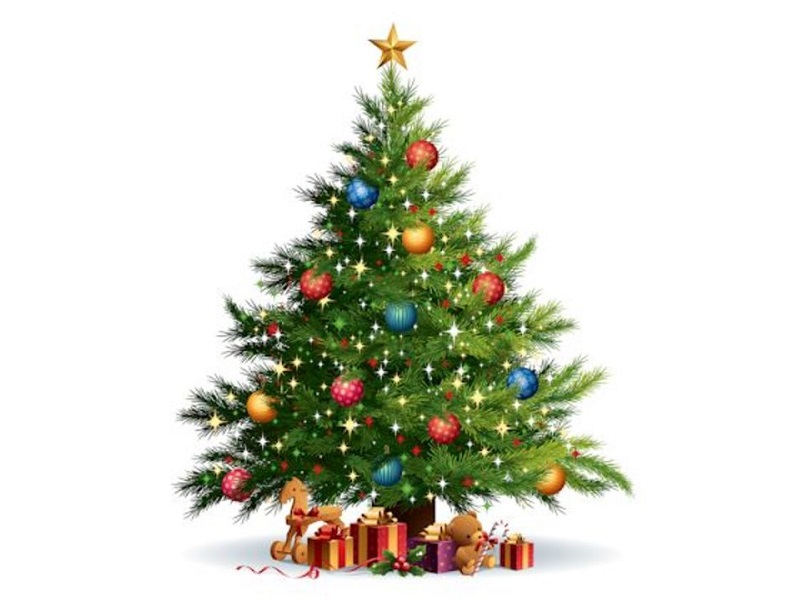 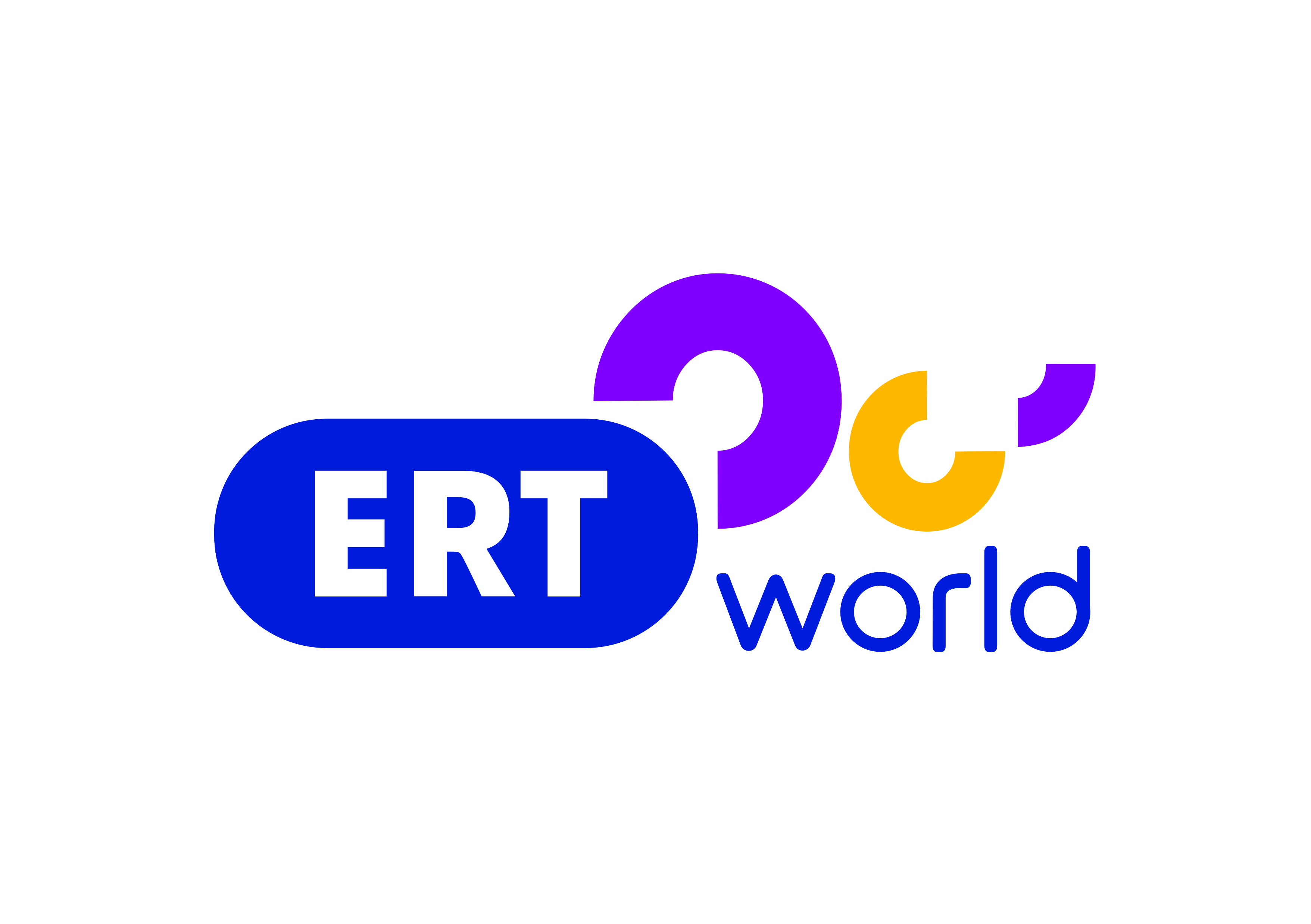 